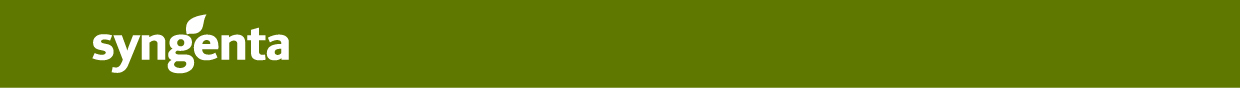 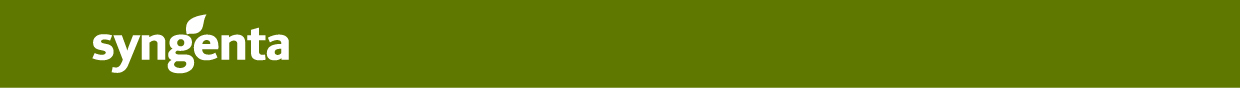 Здоровые овощи с новым фунгицидом «Сингенты» вырастить легко!В последние годы в России увеличивается производство овощных культур. При ограниченном количестве официально зарегистрированных средств защиты растений овощеводы постоянно нуждаются в новых высокоэффективных способах защиты растений от грибных болезней.Компания «Сингента» разработала качественно новые фунгициды семейства МИРАВИС® для защиты специальных культур и овощей с помощью технологии АДЕПИДИН®. В марте 2022 года препарат МИРАВИС® зарегистрирован в России для применения на томате открытого грунта, картофеле и арбузе. Ожидается регистрация фунгицида для профессионального использования на луке, моркови и капусте.Что получат аграрии, применяя фунгицид МИРАВИС®?Качественный урожай даже в сложных погодных условиях (высокие температуры, избыточная влажность и т. д.);длительное хранение собранных овощей;долгосрочную динамику развития производства за счет выгодных продаж и оптимизированных инвестиций.Технология АДЕПИДИН® компании «Сингента» основана на уникальном карбоксамиде нового поколения (SDHI, ингибиторы сукцинатдегидрогеназы), который обеспечивает длительную защиту различных культур от широкого спектра грибных заболеваний. «Действующее вещество препаратов с технологией АДЕПИДИН® быстро поглощается и оптимально распределяется в растении, оказывая мощный эффект. К тому же такие препараты не боятся дождей», ― рассказал Сергей Кумов, технический эксперт по овощным культурам компании «Сингента».Одно средство для защиты любых овощейПрименение МИРАВИС® на томате открытого грунта в момент начала плодообразования в дозировке 0,35–0,40 л/га позволит защитить культуру от альтернариоза и сохранить качество и количество будущего урожая; обработка лука* фунгицидом МИРАВИС® в процессе вегетации гарантирует длительное хранение луковиц и минимизирует потери урожая от фузариозной и шейковой гнили, альтернариоза и стемфилиоза;превентивные обработки моркови* с помощью МИРАВИС® в процессе вегетации позволят «закрыть ворота» для любых патогенов и обеспечат надежную защиту культуры от мучнистой росы, альтернариоза и склеротиниоза;применение МИРАВИС® на картофеле начиная с середины вегетации позволит предотвратить заражение и сдержать развитие альтернариоза;перепады температур во второй половине вегетации способствуют развитию мучнистой росы на арбузе. МИРАВИС® в дозировке 0,7–1,0 л/га эффективно защитит культуру от грибных патогенов в самые опасные моменты.Фунгицид МИРАВИС® для применения на овощных культурах будет доступен для заказа у официальных дистрибьюторов «Сингенты» в России в сезоне 2022/23.* Регистрация препарата МИРАВИС® для применения на луке, моркови и капусте ожидается в скором времени.О компании «Сингента»«Сингента» – одна из ведущих мировых сельскохозяйственных компаний, объединяющая два направления: Syngenta Crop Protection (средства защиты растений) и Syngenta Seeds (семена). Наша цель – внести свой вклад в процесс безопасного производства продуктов питания, в то же время заботясь о планете. Мы стремимся повысить устойчивость, качество и безопасность сельскохозяйственного производства с помощью научных подходов мирового класса и инновационных решений в сфере растениеводства. Наши технологии позволяют миллионам сельхозпроизводителей по всему миру использовать ограниченные сельскохозяйственные ресурсы с большей эффективностью. Syngenta Crop Protection и Syngenta Seeds входят в состав Syngenta Group, объединяющей 49000 сотрудников в более чем 100 странах, которые заняты в инновационных процессах трансформации сельского хозяйства. Благодаря партнерству, объединению усилий и нашему «Плану успешного роста», мы стремимся ускорить внедрение инноваций для сельхозпроизводителей и в интересах природы, направляя наши совместные усилия на развитие углеродно-нейтрального сельского хозяйства и защиту здоровья людей. Больше информации вы можете узнать на нашем сайте: https://www.syngenta.ruПрисоединяйтесь к нам в социальных сетях: https://vk.com/syngentaruhttps://t.me/syngentaruhttps://zen.yandex.ru/syngenta